ANEXO 05DECLARAÇÃO DE DISPONIBILIDADE DE 10 (DEZ) HORAS SEMANAIS PARA ATUAR NO PROGRAMADeclaro para os devidos fins, e a quem possa interessar, que o docente 				, matrícula	vinculado	ao	departamento/cursoda	tem disponibilidade de 10 (dez) horas semanais para atuar no Programa de Pós-graduação em Gestão e Regulação de Recursos Hídricos da UFPE na condição de docente PERMANENTE/COLABORADOR, caso venha compor o quadro docente do referido programa no quadriênio 2023 a 2026.Recife,	de	de	AssinaturaCarimbo do chefe da unidade ou subunidade de origem do docente.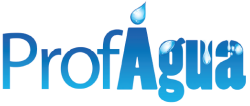 UNIVERSIDADE FEDERAL DE PERNAMBUCOCENTRO DE TECNOLOGIA E GEOCIÊNCIAS Mestrado Profissional em Rede Nacional em Gestão e Regulação de Recursos Hídricos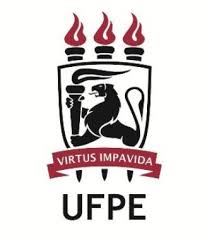 